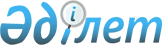 О признании утратившим силу решения маслихата от 11 марта 2014 года № 176 "Об утверждении Правил проведения раздельных сходов местного сообщества и количественного состава представителей жителей села для участия в сходе местного сообщества села Воскресеновка Костанайского района Костанайской области"Решение маслихата Костанайского района Костанайской области от 14 февраля 2018 года № 223. Зарегистрировано Департаментом юстиции Костанайской области 26 февраля 2018 года № 7543
      В соответствии со статьей 46 Закона Республики Казахстан от 6 апреля 2016 года "О правовых актах" Костанайский районный маслихат РЕШИЛ:
      1. Признать утратившим силу решение маслихата от 11 марта 2014 года № 176 "Об утверждении Правил проведения раздельных сходов местного сообщества и количественного состава представителей жителей села для участия в сходе местного сообщества села Воскресеновка Костанайского района Костанайской области" (зарегистрировано в Реестре государственной регистрации нормативных правовых актов за № 4606, опубликовано 30 апреля 2014 года в газете "Арна").
      2. Настоящее решение вводится в действие по истечении десяти календарных дней после дня его первого официального опубликования.
					© 2012. РГП на ПХВ «Институт законодательства и правовой информации Республики Казахстан» Министерства юстиции Республики Казахстан
				
      Председатель внеочередной сессии
Костанайского районного маслихата

С. Байгабулов

      Секретарь Костанайского районного маслихата

Б. Копжасаров
